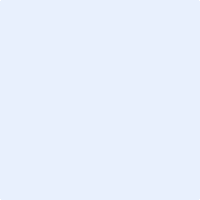 INTERNATIONAL LECTURER APPLICATION FORMPersonal Background:Name (Mr./Mrs./Miss) 							   Age 		Date of birth				 Nationality		 Race		Place of birth				Status     Single  Married  Widowed   Separated  Divorced  Others 		 Passport No. 				  Issued at 						Current address: 										Permanent address: 										Email address: 						 Tel. 				Education: (start from the most recent)       Thesis and Dissertation:Master’s degree thesis topic:Ph.D. Dissertation topic:Employment History (list most recent first)  Teaching Experience: Yes   NoIf yes, please list course/subject you have been taughtAcademic Publication/Academic Works:English Language Proficiency Test Result:	 No test taken yet	 		 Score: 			    Date taken 				Reference:Name: 										Position: 										Organization: 										Address: 										Tel.: 				 Email address: 						Name: 										Position: 										Organization: 										Address: 										Tel.: 				 Email address: 						Name: 										Position: 										Organization: 										Address: 										Tel.: 				 Email address: 						Salary Expectation:  				 Baht per month                                                                               Emergency Contact:Name: 						 Relationship: 				Address: 										Email address: 						 Tel: 					I hereby certify that the information given in this application form is true and correct. If any is found to be false or misleading after engagement, the Faculty of Political Science has right to terminate my employment without any compensation or severance payment.(Signed) 					 (					)Date: 				DegreeName of Institution/ Place of StudyMajorYear of GraduationGPAOrganizationPositionPeriod